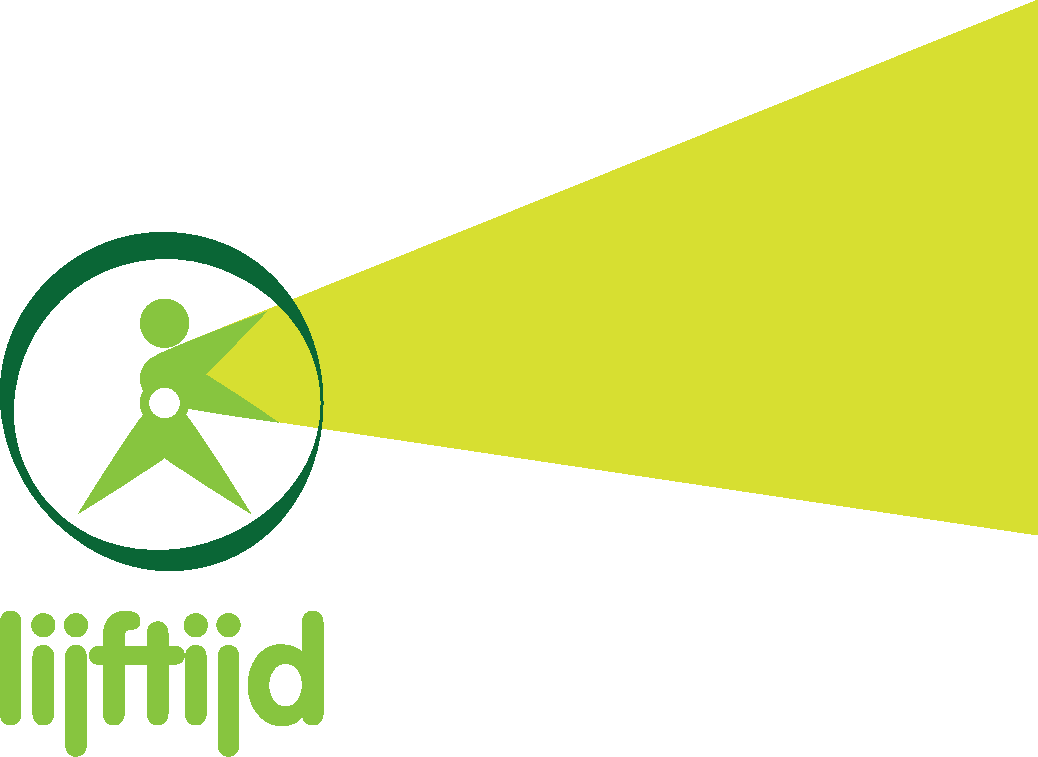 NEEM TIJD VOOR JE LIJF!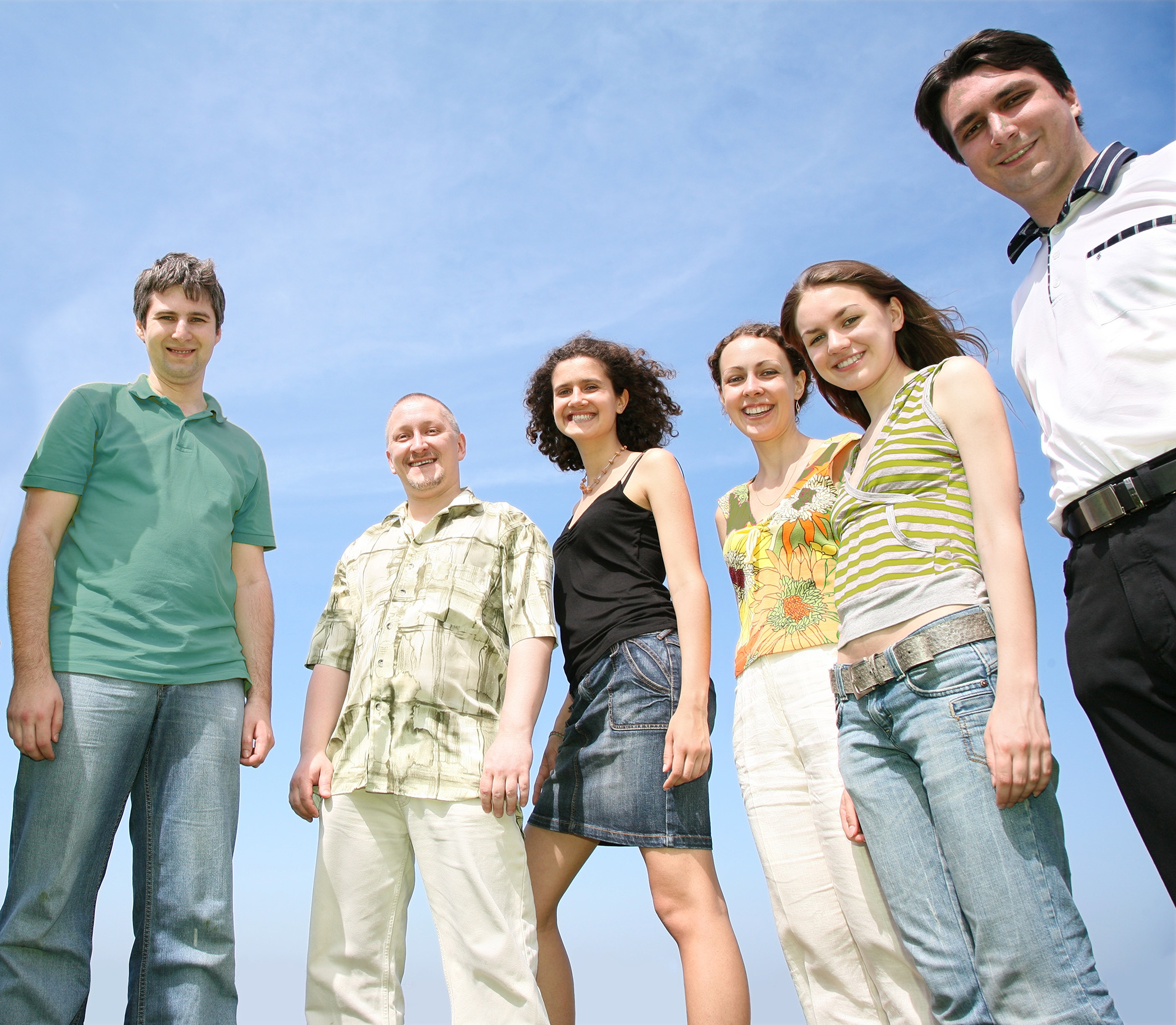 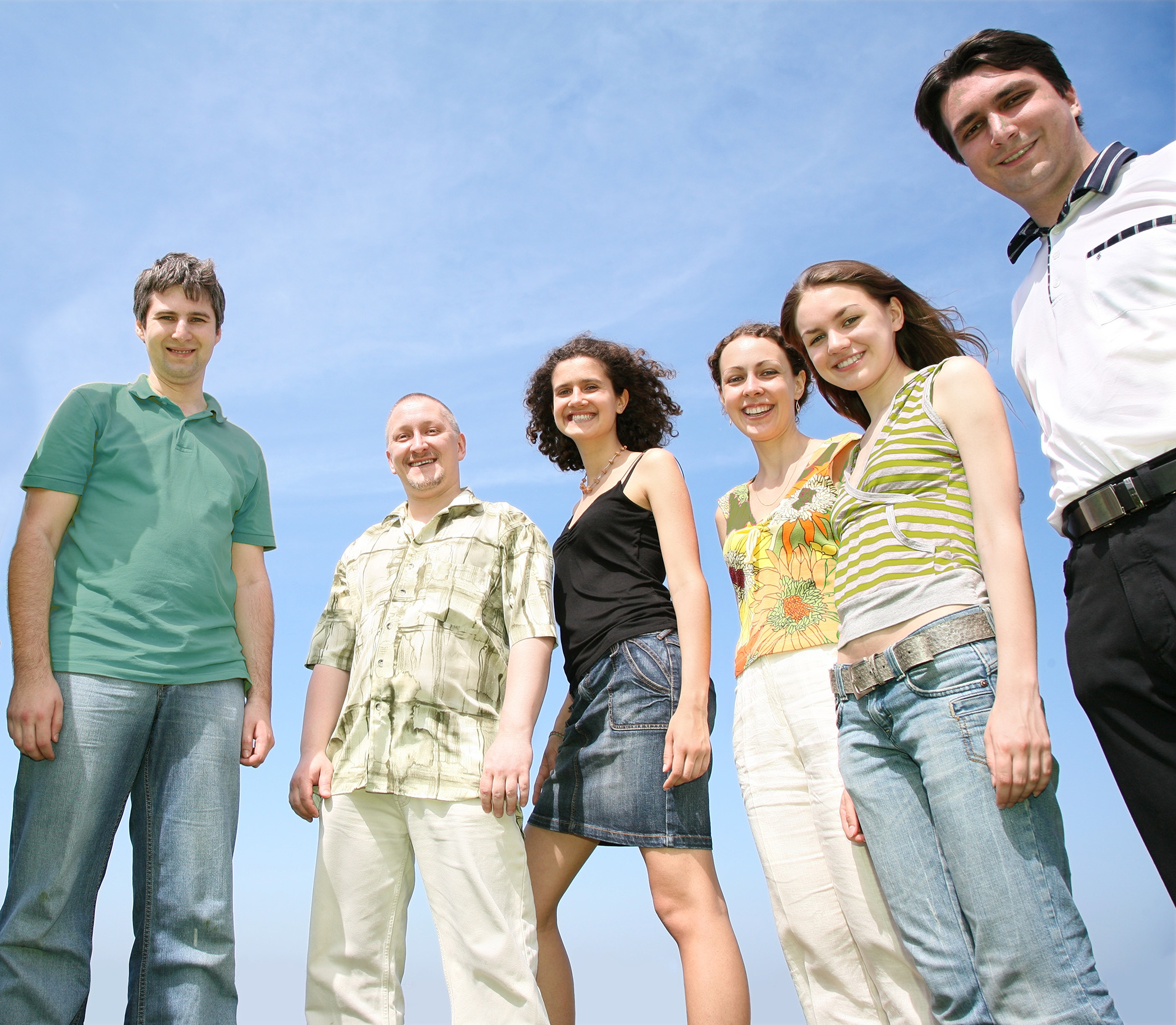 Druk druk druk!“Ik wil gezond koken maar dat kost te veel tijd.”“Ik wil graag meer tijd doorbrengen met familie en vrienden. 
Maar ik heb zo weinig tijd.”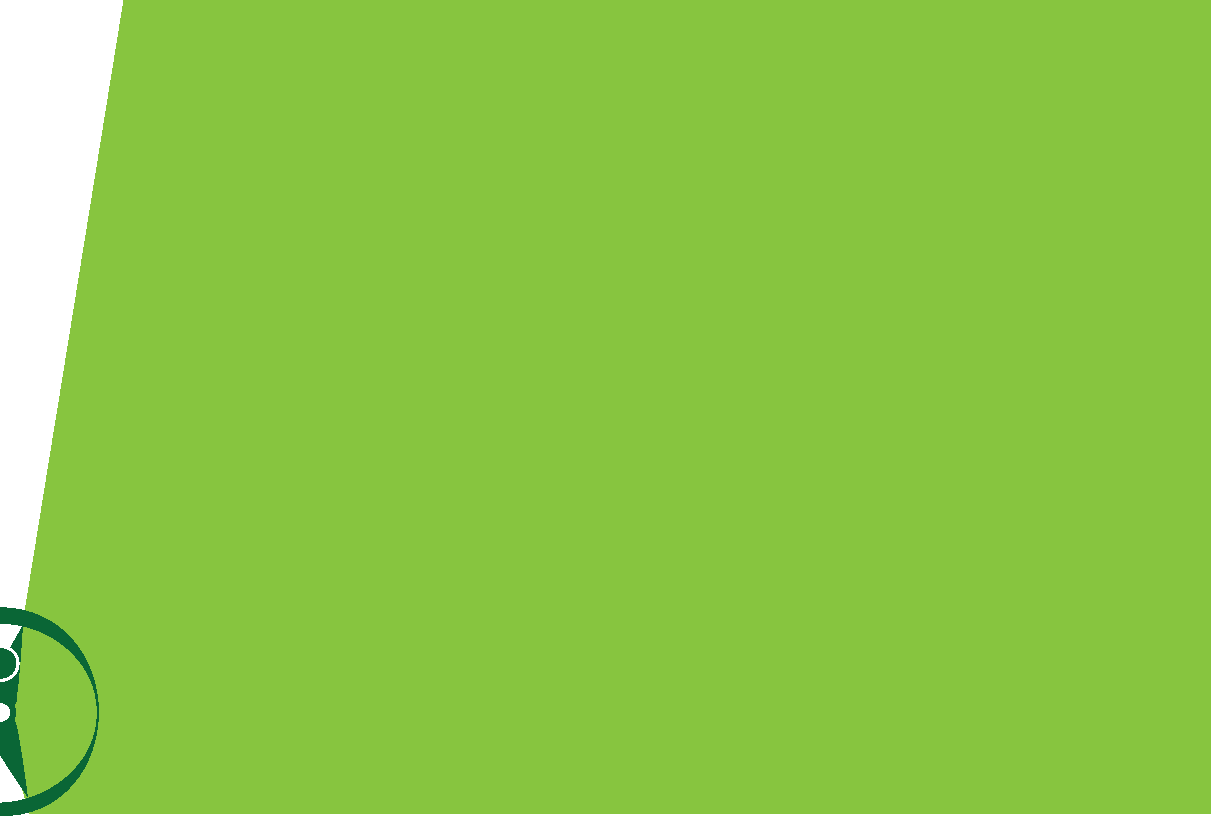 HOE NEEM JIJ TIJD VOOR JE LIJF?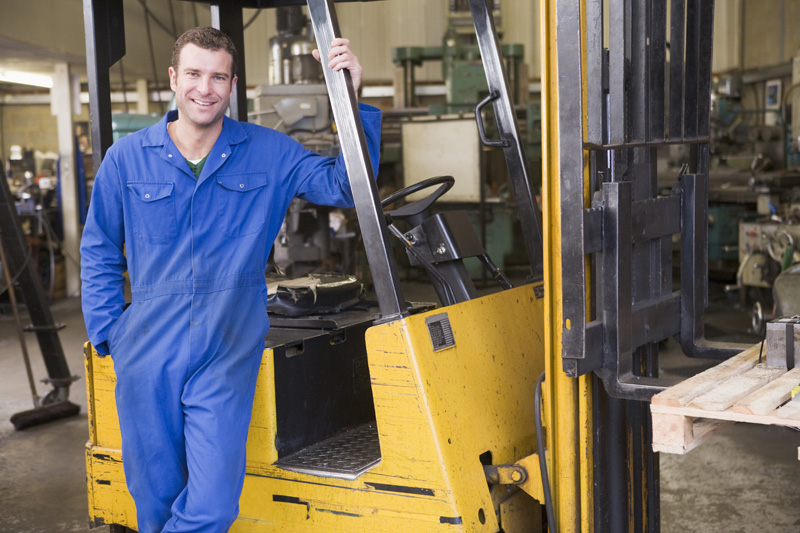 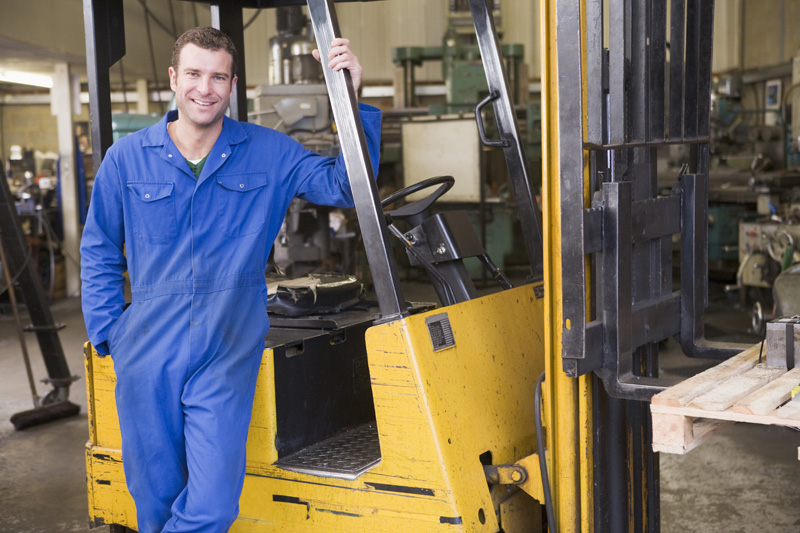 Ken je een leuke fietsroute? Of ben je ondersteboven van een gezond recept?Deel via de Lijfklok jouw ervaringen met je collega’s.Vul de blanco fiches in rond voeding, beweging, welbevinden of lijftijd met jouw ideeën en ervaringen. Motiveer zo je collega’s om net zoals jij te doen: een lijfminuutje nemen!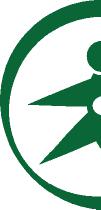 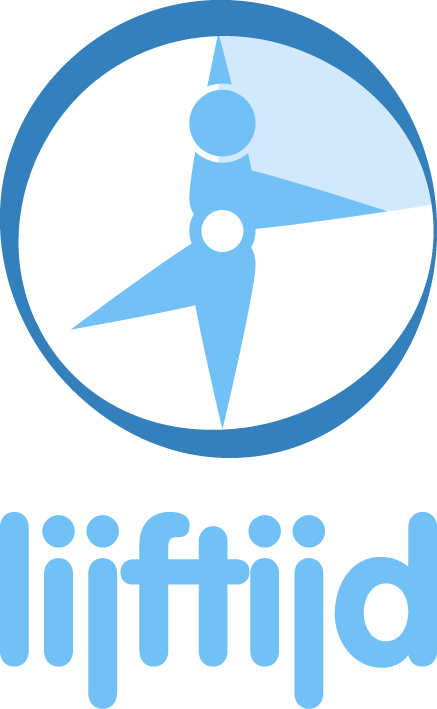 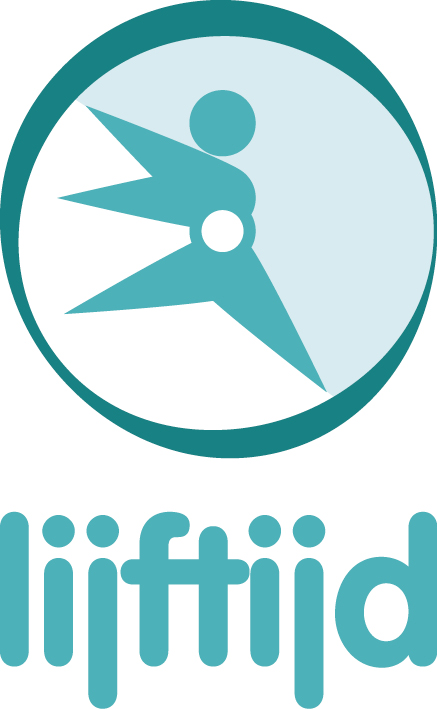 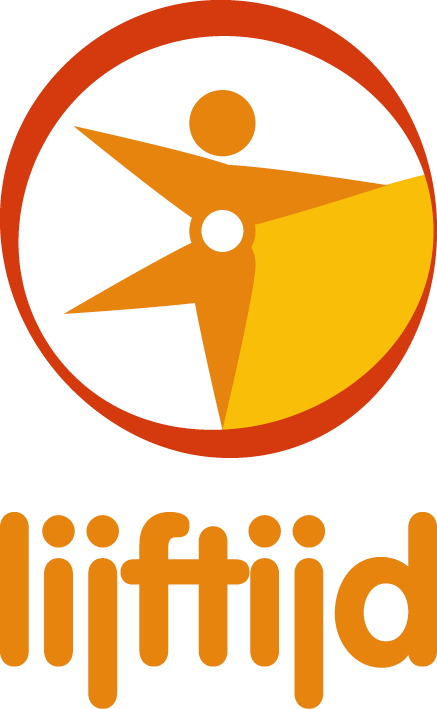 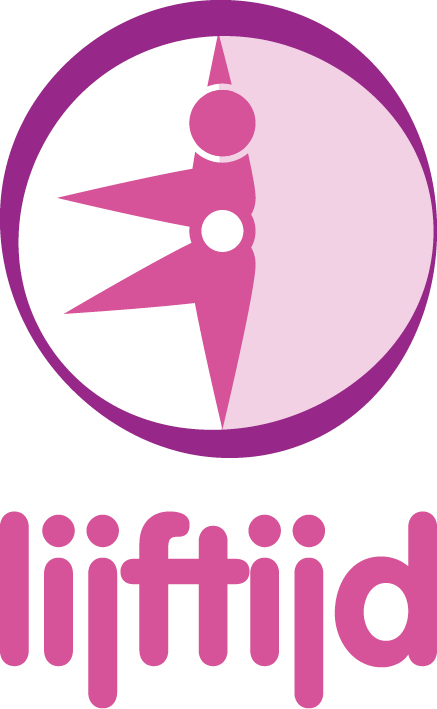 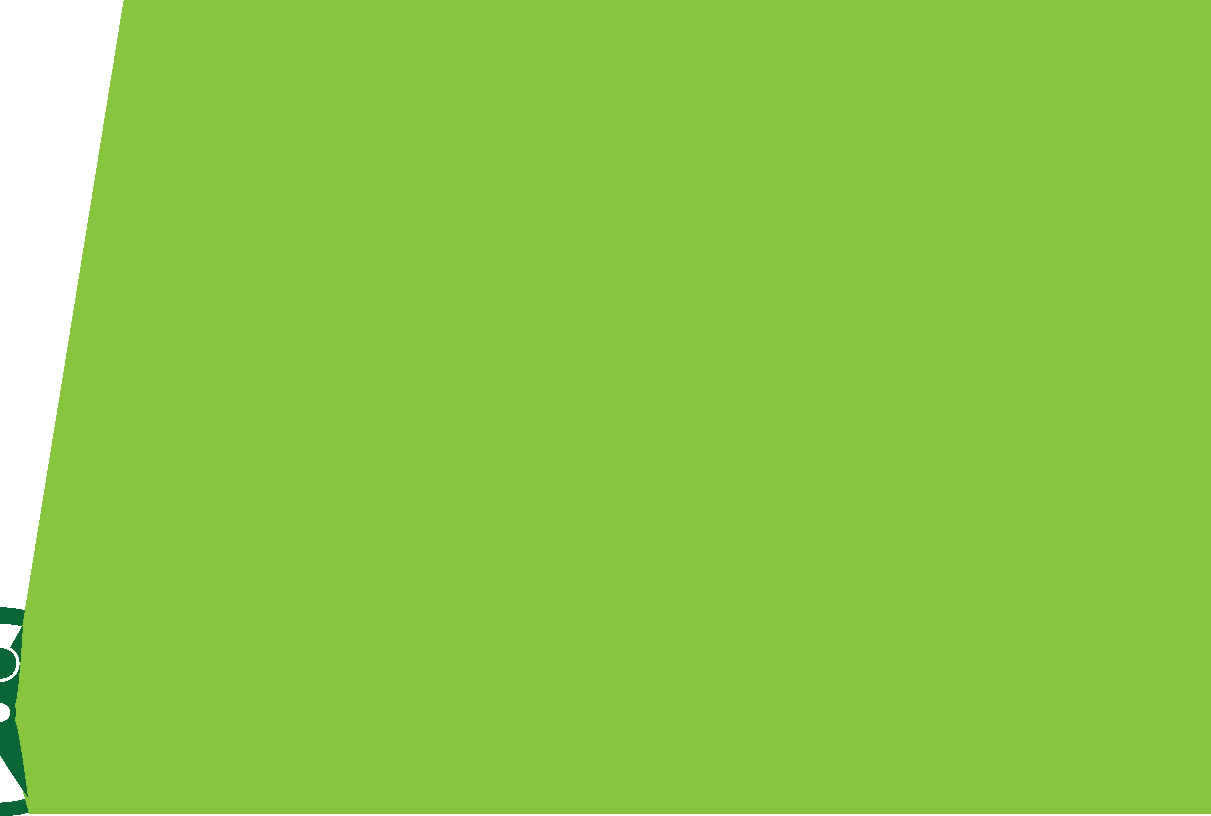 VOEDING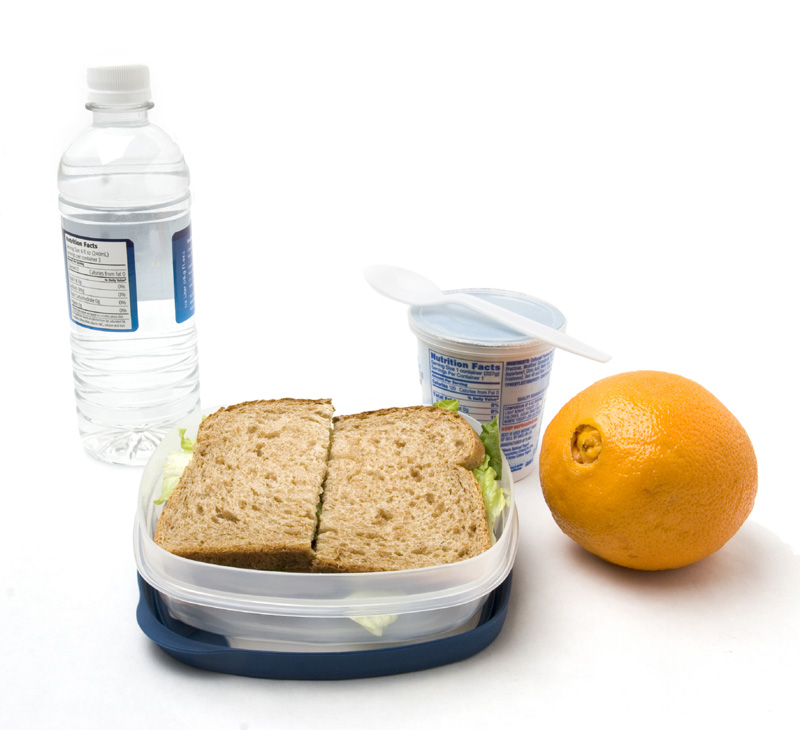 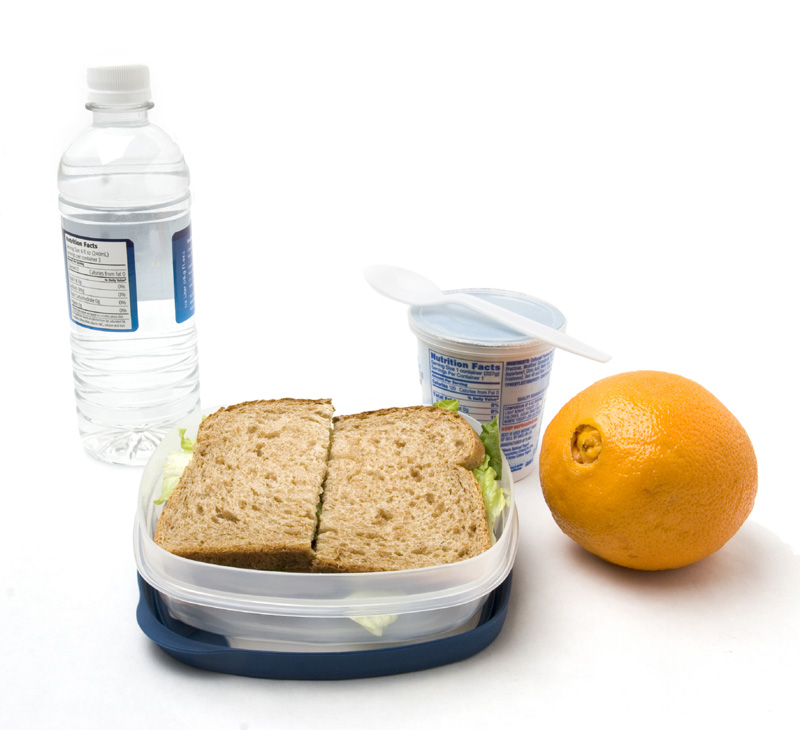 Op deze fiches vind je tips voor een gezond ontbijt, leuke recepten, en nog veel meer. Je krijgt een antwoord op al je vragen rond voeding: ‘Een gezond gewicht, hoe begin je daaraan?’. Of: ‘Evenwichtig eten als je in shiften staat, hoe doe je dat?’.Ontdek op deze fiches verschillende ideeën en trucjes en ga zelf aan de slag met evenwichtige voeding.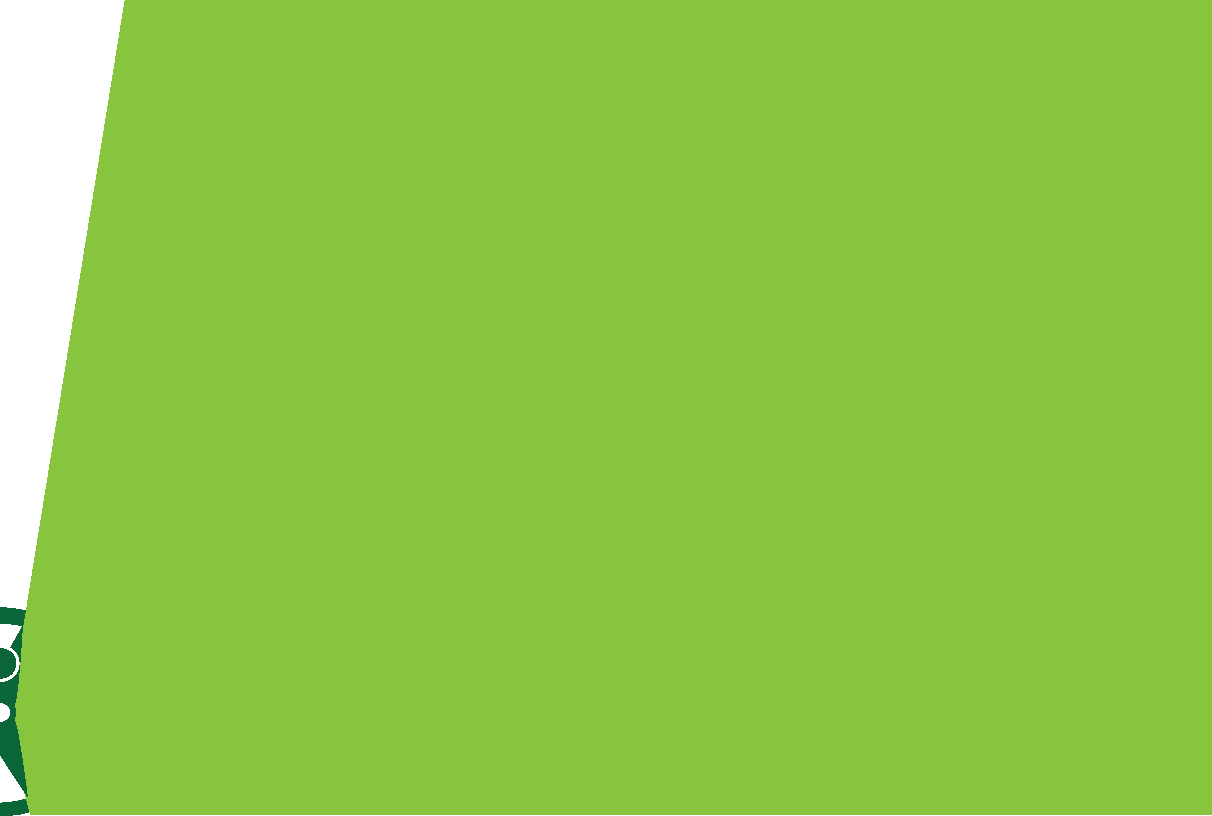 LIJFTIJD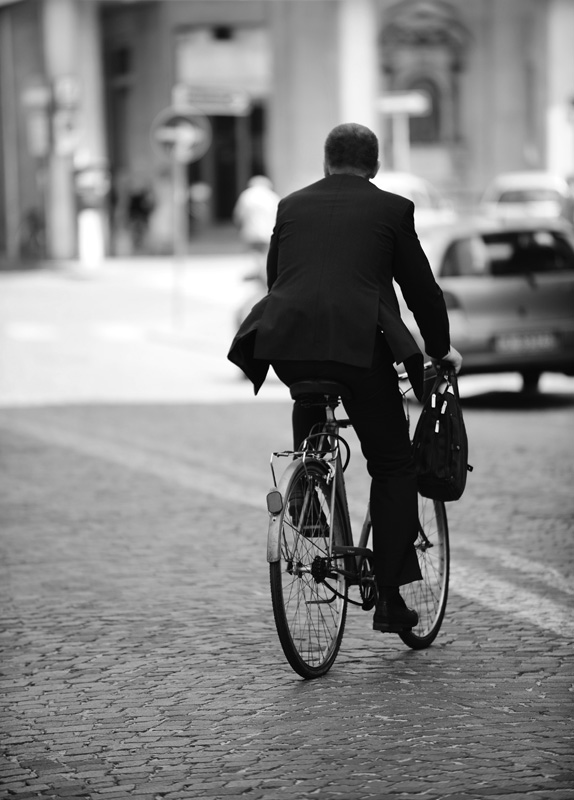 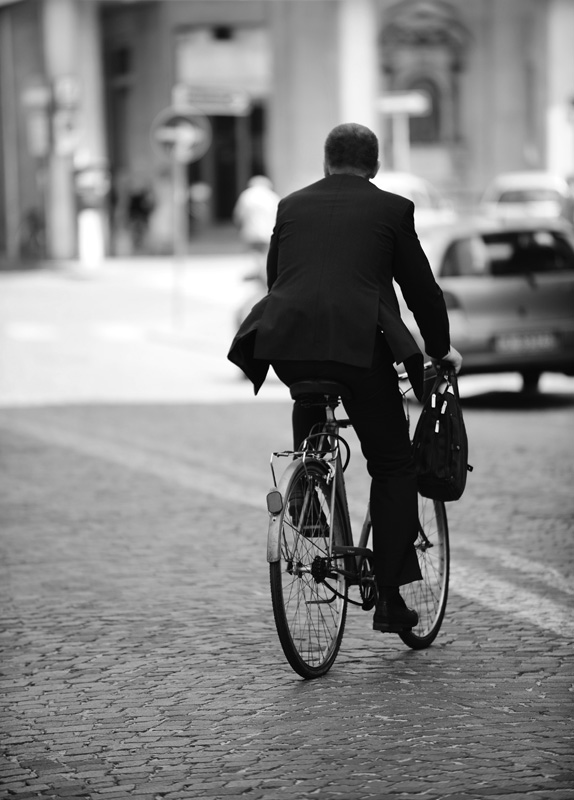 Een combinatie van evenwichtige voeding, voldoende beweging en je goed voelen in jouw lijf is de sleutel naar een fit en energiek leven. 
Dat kan je bereiken door een lijfminuutje te nemen.Gebruik de lijftijdfiches om je collega’s op te roepen samen met de fiets naar het werk te komen. Of mobiliseer je collega’s om tijdens de lunchpauze een wandeling te maken.
Ontdek bovendien websites en organisaties die jou kunnen helpen een lijfminuutje te nemen.Heb je nog vragen of ideeën die niet thuis lijken te horen bij de andere fiches? Dan kan je deze kwijt op een lege lijftijdfiche. Deponeer deze in de bus aan de zuchtwand van de Lijfklok.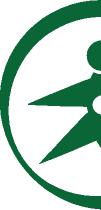 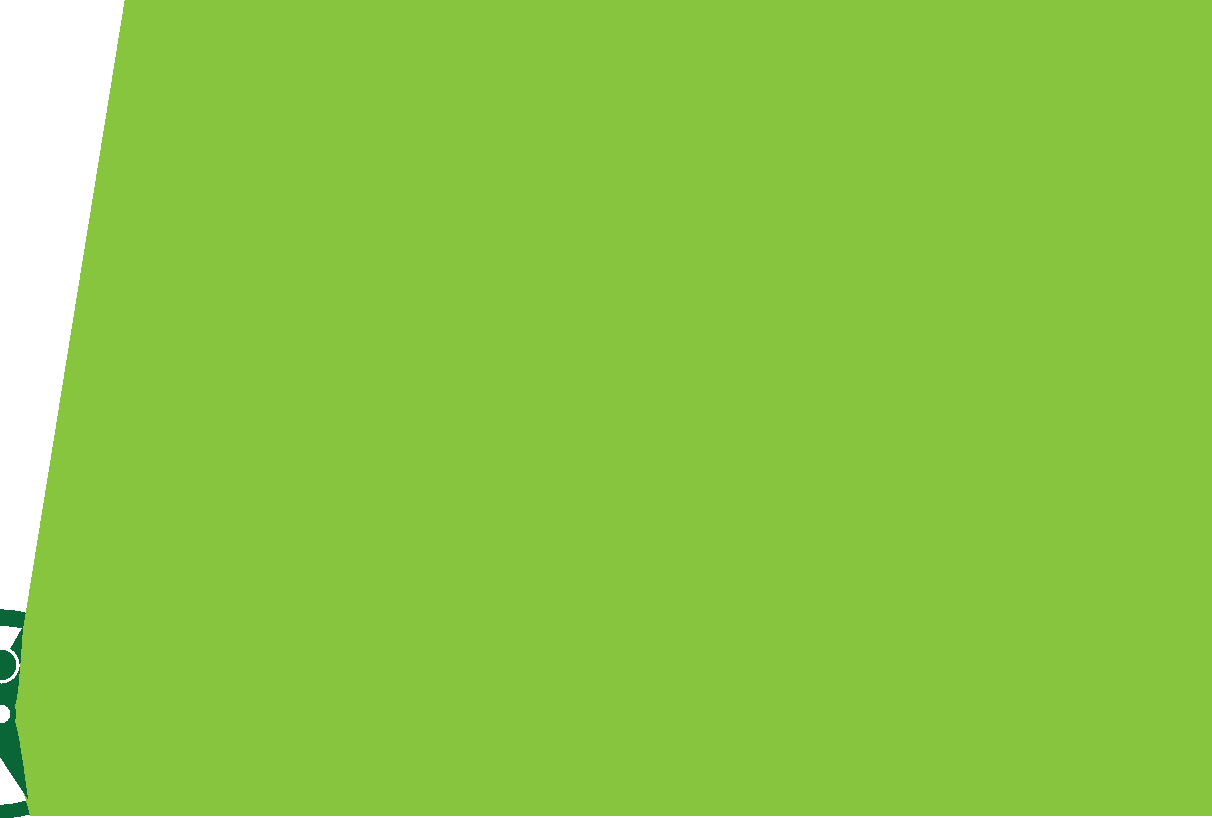 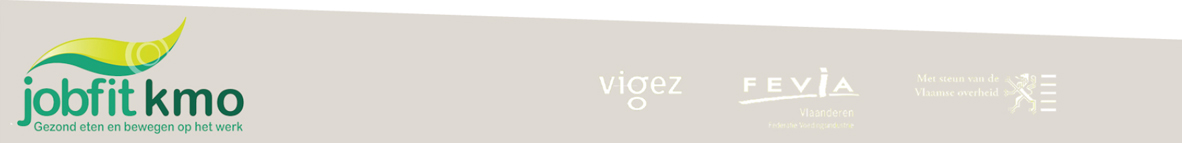 “Als ik meer tijd heb, start ik met sporten.”Herkenbaar? Probeer dan eens tijd voor je lijf te nemen! 
Breng zo je leefgewoonten in balans.Lijftijd helpt je hierbij!